Hallo K3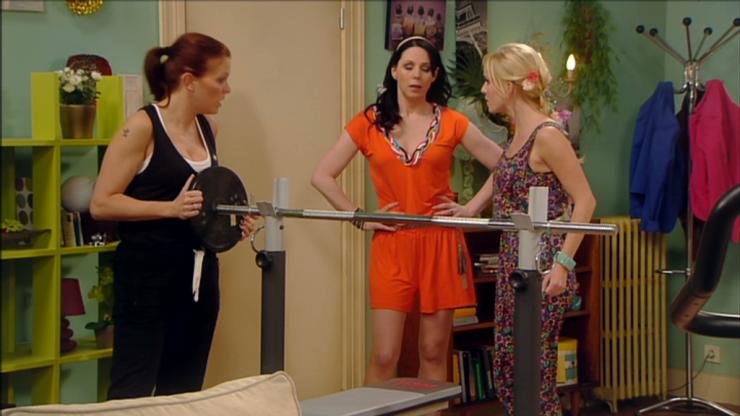 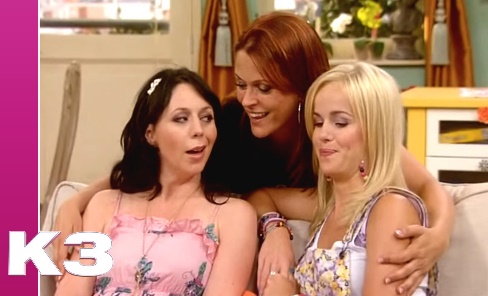 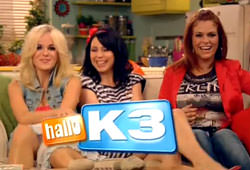 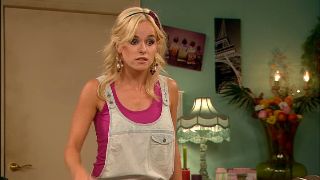 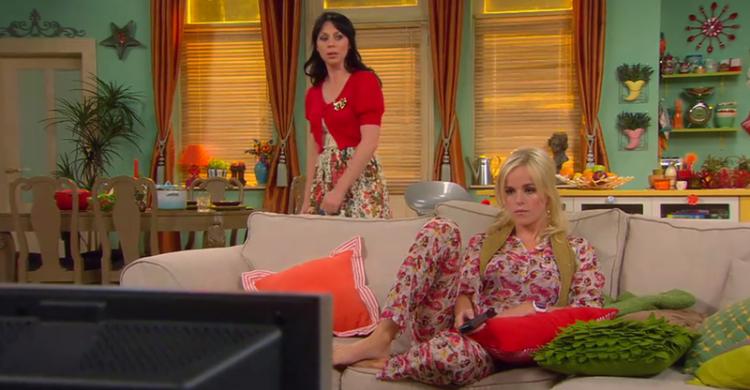 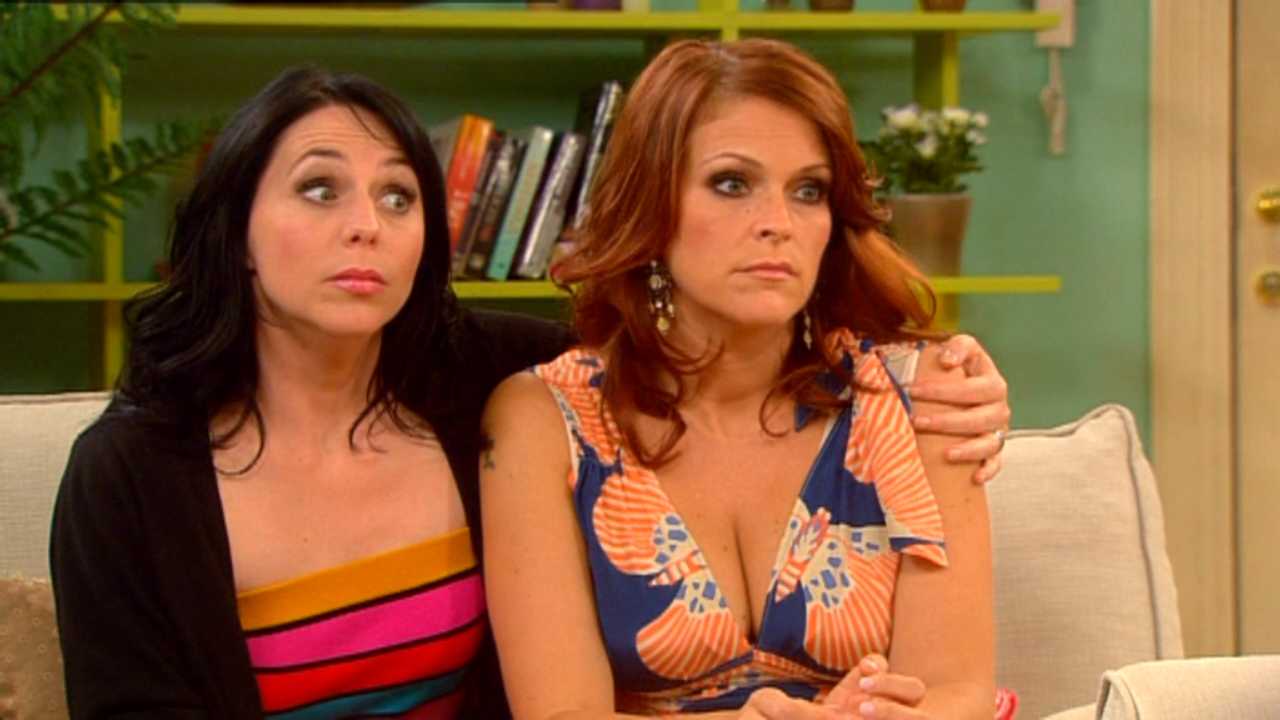 